Publicado en Barcelona el 26/06/2024 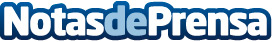 Fundación ONCE impulsa a través de la Asociación Inserta Innovación el Proyecto WALKERPISAEste innovador desarrollo busca crear un pavimento inteligente y accesible, asistiendo a personas con necesidades especiales en cruces urbanos. Con tecnología avanzada y dispositivos wearables, WALKERPISA promete mejorar la seguridad y accesibilidad en la movilidad urbanaDatos de contacto:Gilberto MonasteriosComercial Arqué / CMO689200943Nota de prensa publicada en: https://www.notasdeprensa.es/fundacion-once-impulsa-a-traves-de-la Categorias: Nacional Solidaridad y cooperación Servicios Técnicos Otros Servicios Movilidad y Transporte Innovación Tecnológica Arquitectura http://www.notasdeprensa.es